Your recent request for information is replicated below, together with our response.I request data on the number of times a Police Scotland officer has used Naloxone to treat someone experiencing a suspected drug overdose for the calendar years 2020, 2021, and 2022.To first provide the correct timescale, the Naloxone Test of Change in 2021 saw Police Officers in three Test Bed areas trained in Naloxone with the pilot thereafter extended to two further areas.  Following the success of the pilot scheme, it was announced in February 2022 that the Naloxone Project was to be rolled out nationally. On that basis data is not available for 2020 and in terms of Section 17 of the Act, this letter represents a formal notice that information is not held.  I can confirm there were 56 Naloxone administrations recorded for 2021 and 50 Naloxone administrations in 2022. I can also advise you that to date there has been a further 10 administrations of Naloxone by Police Scotland officers in 2023, bringing the total to date to 116.If you require any further assistance please contact us quoting the reference above.You can request a review of this response within the next 40 working days by email or by letter (Information Management - FOI, Police Scotland, Clyde Gateway, 2 French Street, Dalmarnock, G40 4EH).  Requests must include the reason for your dissatisfaction.If you remain dissatisfied following our review response, you can appeal to the Office of the Scottish Information Commissioner (OSIC) within 6 months - online, by email or by letter (OSIC, Kinburn Castle, Doubledykes Road, St Andrews, KY16 9DS).Following an OSIC appeal, you can appeal to the Court of Session on a point of law only. This response will be added to our Disclosure Log in seven days' time.Every effort has been taken to ensure our response is as accessible as possible. If you require this response to be provided in an alternative format, please let us know.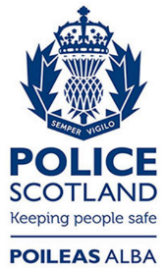 Freedom of Information ResponseOur reference:  FOI 23-0298Responded to:  xx February 2023